Муниципальное Бюджетное Общеобразовательное УчреждениеНиколаевская средняя школаСОГЛАСОВАНО                                                                                                                       УТВЕРЖДАЮ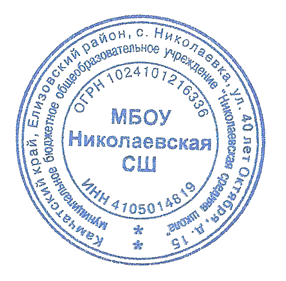 Заместитель директора по УВР                                                                                                                          Директор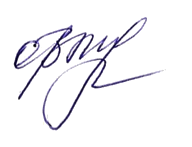 МБОУ Николаевская СШ                                                                                                                                   МБОУ Николаевская СШ______________ ( Т.В.Ревенок)                                                                                                                             _______( О.В.Муравьёва)РАБОЧАЯ ПРОГРАММАпо развитию речи, 2 классУМК «Перспектива»Учитель:     Бэнэдэк Вера Леонидовнас. Николаевка2018 - 2019 учебный годКалендарно-тематическое планирование по курсу «Развитие речи» 2 классЭлементырабочейпрограммыСодержание элементов рабочей программы1.Пояснительная записка  	Программа разработана на основе Федерального государственного образовательного стандарта начального общего образования, Концепции духовно-нравственного развития и воспитания личности гражданина России, планируемых результатов начального общего образования. Программа «Развитие речи» составлена на основе программы Л.В. Мищенковой «Занимательный русский язык Учебно-методическое обеспечение12.  Л.В. Мищенкова Занимательный русский язык: Рабочая тетрадь для 2 класса, часть 1,2. Москва: Издательство РОСТ, 2015г.Л.В. Мищенкова Занимательный русский язык: задания по развитию познавательных способностей (8 -10 лет). Методическое пособие, 2 класс. – Москва: Издательство РОСТ.-247с., 2015г.            Цель программы: закрепление изученного на уроках русского языка материала, более полное его усвоение, а так - же знакомство с понятиями, которые остаются за пределами изучения школьной программы.	Программа направлена на формирование общеинтеллектуальных умений, обогащение словарного запаса, расширение кругозора, развитие познавательных способностей, привития чувства любви и уважения к великому русскому языку.          Основные задачи курса:развитие мышления в процессе формирования основных приемов мыслительной деятельности: анализа, синтеза, сравнения, обобщения, классификации, умение выделять главное, доказывать и опровергать, делать несложные выводы;развитие психических познавательных процессов: различных видов памяти, внимания, зрительного восприятия, воображения;развитие языковой культуры и формирование речевых умений: четко и ясно излагать свои мысли, давать определения понятиям, строить умозаключения, аргументированно доказывать свою точку зрения;формирование навыков творческого мышления и развитие умения решать нестандартные задачи;развитие познавательной активности и самостоятельной мыслительной деятельности учащихся;формирование и развитие коммуникативных умений: умение общаться и взаимодействовать в коллективе, работать в парах, группах, уважать мнение других, объективно оценивать свою работу и деятельность одноклассников;формирование навыков применения полученных знаний и умений в процессе изучения школьных дисциплин и в практической деятельностиПрограмма данного курса позволяет показать учащимся, как увлекателен, разнообразен, неисчерпаем мир слова, мир русской грамоты. Это имеет большое значение для формирования подлинных познавательных интересов как основы учебной деятельности. В процессе изучения грамматики школьники могут увидеть «волшебство» знакомых слов; понять, что обычные слова достойны изучения и внимания. Воспитание интереса к курсу «Занимательный русский язык» должно пробуждать у учащихся стремление расширять свои знания по русскому языку, совершенствовать свою речь. Содержание и методы обучения по данной программе содействуют приобретению и закреплению школьниками прочных знаний и навыков, полученных на уроках русского языка, обеспечивают единство развития, воспитания и обучения. Для успешного проведения занятий используются разнообразные виды работ: игровые элементы, игры, пословицы и поговорки, рифмовки, считалки, ребусы, кроссворды, головоломки, грамматические загадки.  Всё это открывает для детей прекрасный мир слова, учит их любить и чувствовать родной язык. Необходимость данного курса заключается в желании детей узнать нечто новое о русском языке. 1.1. Описание места учебного предмета в учебном плане На изучение курса «Развитие речи» отводится 34 часа (1 час в неделю, 34 учебные недели).1.2. предметные результаты освоения конкретного учебного предметаОбучающиеся научится: Правила правописания слов с изученными орфограммами. Признаки согласных и гласных звуков.•	Гласные ударные и безударные•	Согласные твердые и мягкие, глухие и звонкие Правила переноса словОбучающиеся получат возможность научится:Различать приставки и предлоги. Писать предлоги раздельно со словами, приставки – слитно.Проверять написание безударных гласных, парных звонких и глухих согласных, непроизносимых согласных в корне слова.Работать со словарем. Группировать и подбирать слова на определенные правила. Различать разделительные твердый (ъ) и мягкий (ь) знаки, писать с ними слова.Составлять рассказы по картинке.Устанавливать связь слов в предложении, составлять предложение из набора слов.Употреблять большую букву в начале предложения; ставить точку, вопросительный или восклицательный знак в конце предложения.Личностные результаты:•	осознавать роль языка и речи в жизни людей;•	эмоционально «проживать» текст, выражать свои эмоции;•	понимать эмоции других людей, сочувствовать, сопереживать; •	обращать внимание на особенности устных и письменных высказываний других людей (интонацию, темп, тон речи; выбор слов и знаков препинания: точка или многоточие, точка или восклицательный знак).Метапредметные результатыРегулятивные УУД:•	определять и формулировать цель деятельности с помощью учителя;•	учиться высказывать своё предположение (версию) на основе работы с материалом;•	учиться работать по предложенному учителем плануПознавательные УУД:•	находить ответы на вопросы в тексте, иллюстрациях;•	делать выводы в результате совместной работы класса и учителя;•	преобразовывать информацию из одной формы в другую: подробно пересказывать небольшие тексты.Коммуникативные УУД:•	оформлять свои мысли в устной и письменной форме (на уровне предложения или небольшого текста);•	слушать и понимать речь других; пользоваться приёмами слушания: фиксировать тему (заголовок), ключевые слова;•	выразительно читать и пересказывать текст;•	договариваться с одноклассниками совместно с учителем о правилах поведения и общения оценки и самооценки и следовать им;•	учиться работать в паре, группе; выполнять различные роли (лидера, исполнителя). 2.Содержание учебного предмета (на класс)                    Объектом изучения являются язык и речь. Основной акцент сделан на развитие у младших школьников способности к анализу языковых фактов с учётом единства формы, содержания и функции рассматриваемого явления, что поможет ученику глубже проникнуть в область мысли, выраженной с помощью языка, научит выбирать адекватные языковые средства для успешного решения коммуникативных задач. В содержание курса включены сведения из фонетики, графики, орфоэпии, лексикологии и фразеологии, морфемики, словообразования, этимологии, грамматики.            Содержание программы строится на основе деятельностного подхода. Каждый раздел программы предусматривает использование игровой и практической деятельности. Предполагается активное освоениекурса в разнообразной индивидуальной и групповой работе (учебные, познавательные, исследовательские задания, ролевые и дидактическиеигры, работа над проектами). Включение учащихся в разнообразную деятельность является условием приобретения прочных знаний, преобразования их в убеждения и умения, формирования основ личной ответственности за сохранение богатства русского языка.             Деятельностный подход к разработке содержания курса позволит решать в ходе его изучения ряд взаимосвязанных задач:обеспечивать восприятие и усвоение знаний; создавать условия для высказывания младшими школьниками суждений художественного, эстетического, духовно-нравственного характера;уделять внимание ситуациям, где ребёнок должен учиться различать универсальные (всеобщие) ценности;использовать возможности для становления навыков следования научным, духовно-нравственным и эстетическим принципам и нормам общения и деятельности.             Тем самым создаются условия для формирования научных знаний о языке, осознания значения и необходимости бережного его использования.  Подобное содержание курса не только позволяет решать задачи, связанные с обучением и развитием младших школьников, но и несёт в себе большой воспитательный потенциал. Воспитывающая функция заключается в формировании у младших школьников потребности в познании и изучении русского языка, его исторических корней, многообразия, обоснованных норм и правил, выражении личного интереса и отношения к фактам языка и понимании значения языка как явления национальной культуры. Содержание разделов программыТема 1. Фонетика.Теория: расширение знаний о звуках русского языка, «мозговой штурм».Практика: игра «Исправь ошибки», работа с произведениями, где допущены орфографические ошибки, творческие задания для формирования орфографической зоркости.Тема 2. Словообразование.Теория: расширение знаний о частях слова, их значении в словообразовании, «мозговой штурм».Практика:игры на превращения слов, работа со схемами, шарады, логически-поисковые заданияна развитие познавательного интереса к русскому языку.Тема 3. Лексика.Теория: беседа о богатстве лексики русского языка «добрыми словами», знакомство со словами-неологизмамии архаизмами, фразеологизмами русского языка.Практика: игры на расширение словарного запаса школьников, работа со словарями и энциклопедиями, активное использование в речи фразеологических оборотов,логически-поисковые заданияна развитие познавательного интереса к русскому языку.Тема 4. Морфология.Теория: расширение знаний о частях речи, их морфологических признаках.Практика: игры на знание частей речи, расшифровывание фраз и текстов, логически-поисковые задания на развитие познавательного интереса к русскому языку.Тема 5. Пословицы и поговорки.Практика: активное использование в речи пословиц и поговорок, подбор пословиц к заданной ситуации.Тема 6. Игротека.Практика: логически-поисковые задания,направленные на развитие познавательных способностей,отгадывание загадок, разгадывание кроссвордов, криптограмм, игры на знание и развитие интереса к родному языку,на проверку знаний по русскому языкуУчебно – тематический планРаздел, тема	Общее количество часов Фонетика	2Словообразование	5Лексика	9Морфология	6Пословицы и поговорки	2Игротека	10Итого:	343. Критерии оцениванияФормы, периодичность и порядок текущего контроля успеваемости и промежуточной аттестации;По программе внеурочной деятельности «Развитие речи» безотметочная система, только практическая работа.№Тема урокаКол-во часовПланируемые результатыПланируемые результатыПланируемые результатыХарактеристика деятельностиучащихся№Тема урокаКол-во часовпредметныеметапредметныеличностныеХарактеристика деятельностиучащихся1Что мы знаемо звуках и буквах1-знаниеструктуры учебника,-принимать исохранять учебную задачу;Внутренняяпозиция школьника на-ориентироваться в учебнике;-соотноситьусловных-использоватьуровнеиллюстрации собозначений;знаково-положительногосодержанием.-умениесимволическиеотношения кпользоватьсясредства, в томшколе.оглавлением,числе модели исловарём;схемы, для решенияучебных задач;- строить понятныедля партнёравысказывания2Что такое1-отличатьОпределять иПроявлятьПонять чтолекссика?1признакиформулировать цельинтерес кобозначают1основныхдеятельности сизучениюслова(названия1языковыхпомощью учителя;русского языка.предметов,явлений1единиц-слушать и слышать, действий и т.д.)1других.3Однозначные1Углубить-устанавливатьОсознавать рольУточнениеи1знания обпричинно-речи в жизнипредставлений омногозначны1основныхследственные связи;обществазвуках. Понятияе слова1орфографическ-уметь полно и«фонетика»,1их правилахточно выражать«фонема»,1русского языкасвои мысли.«фонематический1слух».4Игротека1Знать виды-находить иПроявлятьФормулировать1словесных игрвыделятьинтерес ксмысловое1и головоломокнеобходимуюизучениюзначение1информацию;русского языкаслова»рифма»1-выбирать наиболееэффективныеспособы решения задач в зависимости от конкретныхусловий.5Слова-братья1Распознавать орфограммы, уметь обосновывать выборправильного написания-устанавливать причинно-следственные связи;-уметь полно и точно выражать свои мысли.Пониматьнеобходимость быть носителем правильной речиПонимать в чём заключаетсяразличие между звуками и буквами6Слова- наоборот1Уметьанализировать, классифицироа ть, сравнивать, достраиватьнедастающие элементы влогическом ряду.-находить и выделятьнеобходимую информацию;-строить логические цепи рассуждений.Уметьчувствовать красоту и богатстворусского языкаЗнакомство с метаграммами, разгадывание метаграмм7Пословица недароммолвица1Распознавать орфограммы, уметь обосновывать выборправильного написания-уметь полно и точно выражать свои мысли;-слушать и слышать других, пытаться принимать инуюточку зрения, бытьПроявлять интерес к изучениюрусского языкаОтличать гласные звуки и буквы от согласных;-упражняться в определении вслове гласных и согласных букв.готовымкорректироватьсвою точку зрения.8Игротека1Творческимыслить при решении ребусов,кроссвордов, шарад,криптогрграмм, использовать воображение,фантазию.-выбирать наиболее эффективныеспособы решения задач в зависимости от конкретныхусловий;-уметь полно иточно выражать свои мысли.Осознать роль речи в жизни обществаПовторять звуки и буквы гласные исогласные9И снова пословицы, пословицы, пословицы.1Углубить знания об основныхорфографическ их правилах русского языка.-уметь осознанно и произвольностроить речевое высказывание в устной иписьменной форме;-преобразовывать информацию из одной формы вдругую.Пониматьнеобходимость быть носителем правильной речи.Знать рольударения в слове10Играем сословарными словами1Распознавать орфограммы, уметь обосновыватьвыбор-находить и выделятьнеобходимую информацию;-строить логическиеПроявлять интерес к изучениюрусского языка.Уметь отличать твёрдые согласные звуки от мягкихправильногонаписанияцепи рассуждений.11Анаграммы1Распознавать орфограммы, уметь обосновывать выборправильного написания-находить и выделятьнеобходимую информацию;-строить логические цепи рассуждений.Проявлять интерес к изучениюрусского языка.Различать парные и непарные звонкие и глухие согласные12Игротека1Творческимыслить при решении ребусов,кроссвордов, шарад,криптогрграмм, использовать воображение,фантазию.выбирать наиболее эффективныеспособы решения задач в зависимости от конкретныхусловий;-уметь полно иточно выражать свои мысли.Осознать роль речи в жизни общества-уметь находить омографы в предложении;-определять ударный слог в слове.13Секреты некоторых букв1Творческимыслить при решении ребусов,кроссвордов, шарад,криптогрграмм, использоватьвоображение,выбирать наиболее эффективныеспособы решения задач в зависимости от конкретныхусловий;-уметь полно иточно выражатьсвои мысли.Осознать роль речи в жизни обществаВыделять свойства и признаки загаданногопредметафантазию.14Шарады,анаграммы и метаграммы1Распознавать орфограммы, уметь обосновывать выборправильного написания-строить логические цепи рассуждений;-планировать учебноесотрудничество с учителем иодноклассниками.Уметьчувствовать богатство икрасоту русского языка.Уточнить знания о шипящихсогласных15Ещё раз осинонимах и антонимах1Углубить знания об основныхорфографическ их правилах русского языкаСтроить логические цепи рассуждений; Уметь осознанно и произвольностроить речевые высказывания в устной иписьменной речи.Проявлять интерес к изучениюрусского языка.Обобщить знания об алфавите16Игротека1Творческимыслить при решении ребусов,кроссвордов, шарад,криптогрграмм, использовать воображение,фантазию.выбирать наиболее эффективныеспособы решения задач в зависимости от конкретныхусловий;-уметь полно иточно выражать свои мысли.Осознать роль речи в жизни общества-разгадыватьрусские народные загадки;-произносить скороговорки;-записывать слова в алфавитном порядке.17Слова,обозначающи1Знать историюпроисхождения-строить логическиецепи рассуждений;Осознать рольречи в жизниВыявлять скрытыйсмысл пословицые предметыи лексическое значение часто употребляемых слов ифразеологизмо в.-уметь полно и точно выражать свои мысли.общества18Слова,обозначающи е действия предметов1Уметьанализировать, классифициров ать,сравнивать, достраивать недостающие элементы влогическом ряду.-находить и выделятьнеобходимую информацию;- преобразовывать информацию из одной формы в другую.Уметьчувствовать красоту и богатстворусского языка.Различать предложения поцели высказывания (повествовательны е, побудительные, вопросительные)19Слова, обозначающи е признаки предметов1Уметьанализировать, классифициров ать,сравнивать, достраивать недостающие элементы влогическом ряду.-находить и выделятьнеобходимую информацию;- преобразовывать информацию из одной формы в другую.Уметьчувствовать красоту и богатстворусского языка.Различать предложения по интонации;-произносить предложения ссоответствующей интонацией20Игротека1Творческимыслить привыбирать наиболееэффективныеОсознать рольречи в жизни-подбиратьпословицы крешении ребусов,кроссвордов, шарад,криптогрграмм, использовать воображение,фантазию.способы решения задач в зависимости от конкретныхусловий;-уметь полно и точно выражать свои мысли.обществатексту;-уметь разгадывать шарады.21Текст. Тема.Главная мысль1Приобрести опыт игры с шарадами,анаграммами, метаграммами, логорифмами, логогрифами и так далее.-определять иформулировать цель деятельности с помощью учителя;-строить логические цепи рассуждений.Осознавать роль речи в жизни общества.Упражнять в уменииразгадывать анаграммы22Заголовок –1Углубить-устанавливатьПроявлятьУпражнять ввсему голова1знания обпричинно-интерес кумении составлять1основныхследственные связи;изучениюрассказ по серии1орфографическ-владетьрусского языка.картинок,1их правилахмонологической иопределять тему и1русского языка.диалогическойглавную мысль1формами речи втекста1соответствии с1грамматическими и1синтаксическими1нормами русского1языка..23Работаем сфразеологизм ами1Углубить знания об основныхорфографическ их правилах русского языка-уметь осознанно и произвольностроить речевые высказывания в устной иписьменной речи;-учиться работать по предложенному учителем плану.Проявлять интерес к изучениюрусского языкаУметь писать с большой буквыимена собственные24Игротека1Творческимыслить при решении ребусов,кроссвордов, шарад,криптогрграмм, использовать воображение,фантазию.выбирать наиболее эффективныеспособы решения задач в зависимости от конкретныхусловий;-уметь полно и точно выражать свои мысли.Осознать роль речи в жизни обществаПридумывать анограммы к данным словам25И снова пословицы1Распознавать орфограммы, уметь обосновывать выборправильного написания-находить и выделятьнеобходимую информацию;-строить логические цепи рассуждений.Проявлять интерес к изучениюрусского языка.Упражнять вумении подбирать проверочныеслова, исправлять допущенные ошибки26Ещё раз офразеологизм1Распознаватьорфограммы,-находить ивыделятьПроявлятьинтерес кУточнять знания оправописанииахуметь обосновывать выборправильного написаниянеобходимую информацию;-строить логические цепи рассуждений.изучениюрусского языка.парных согласных в словах27Русские народные загадки1Различать понятия:«многозначные слова»,«синонимы»,«антонимы»,«омонимы», приводить их примеры.-уметь осознанно и произвольностроить речевые высказывания в устной иписьменной речи;-строить логические цепи рассуждений.Осознать роль речи в жизни обществаУметь подбирать синонимы кданным словам;-находить среди словсинонимичные пары.28Игротека1Творческимыслить при решении ребусов,кроссвордов, шарад,криптогрграмм, использовать воображение,фантазию.выбирать наиболее эффективныеспособы решения задач в зависимости от конкретныхусловий;-уметь полно и точно выражать свои мысли.Осознать роль речи в жизни обществаНаходить среди группы словсинонимы, подбиратьсинонимы кданному слову.29И вновьсловарные слова1Различать понятия:«многозначные слова»,-уметь осознанно и произвольностроить речевые высказывания вОсознать роль речи в жизни обществаУметь подбирать антонимы ксловам, находить антонимичные«антонимы»,устной ипары в группе слов«омонимы»,письменной речи;приводить их-строить логическиепримеры.цепи рассуждений.30Учимся1Отличать-определять иПроявлятьУметь подбиратьразличать1признакиформулировать цельинтерес кподходящие поимена1основныхдеятельности сизучениюсмыслу предлоги,существитель1языковыхпомощью учителя;русского языка.писать ихные,1единиц-уметь задаватьраздельно соприлагательн1чёткоследующимые, глаголы.1сформулированныесловом1вопросы.31Какие слова1Знать историю-устанавливатьУметьУметь подбирать крусского1происхожденияпричинно-чувствоватьситуацииязыка1и лексическоеследственные связи;красоту исоответствующиепомогают1значение-строить логическиебогатствофразеологизмыназывать1наиболее частоцепи рассуждений.русского языкакачества1употребляемыххарактера1слов и1фразиологизмо1в.32Игротека1Творческивыбирать наиболееОсознать рольРазличать1мыслить приэффективныеречи в жизнисинонимы,1решенииспособы решенияобществаантонимы,1ребусов,задач в зависимостивставлять в1кроссвордов,от конкретныхпредложение1шарад,условий;подходящие по1криптогрграмм,-уметь полно исмыслу предлоги,использовать воображение,фантазию.точно выражать свои мысли.соотноситьфразеологизмы и их значения33Повторяем1Отличать признаки основных языковыхединицУстанавливать причинно-следственные связиПроявлять интерес к изучениюрусского языкаУметь различать слова разныхчастей речи3 4Повторяем,1Распознавать-уметь осознанно иОсознать рольУметь правильноповторяем1орфограммы,произвольноречи в жизниупотреблять1уметьстроить речевыеобществапредлоги в тексте,1обосновыватьвысказывания вподбирать1выборустной исинонимы,1правильногописьменной речи;антонимы,1написания-строить логическиеграмотно писать1цепи рассуждений.слова с парными1звонкими и1глухими1согласными на1конце слов.